CULTURELLE  & HUMANITAIRE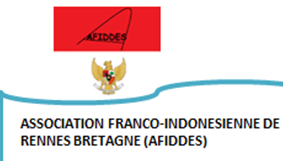 Association caritative, loi 1901 - J.O. du 11 mai 2011 9220, Siret : 532 461 563 00019 APE 9499Z, Siège : 2 Allée des Narcisses 35830 Betton, FranceTél. : (+33) 06 31 28 33 30,   06 30 71 07 86,   06 29 79 41 65Courriels ; contact.afiddes@gmail.com  ga.champain@gmail.comBULLETIN D’ADHESIONJe soussigné (e) :Nom : _____________________________ 	Prénom : ________________________________Nom de société : ____________________________________Adresse : __________________________________________________Code postal : ____________    Ville : __________________Profession : _______________________________________Courriel : _________________________________________Tél. fixe : ______________________	Tél. mobile : _________________________Adhère, ou renouvelle son adhésion, à  l’AFIDDES pour l’année : ---------, et verse le somme de 30.00€ en qualité de :  Membres actifs, de 40.00€ (ou plus)   Membres bienfaiteurs, de        euros  Membres donateur. Règlement  par chèque     Par espèces  Par chèque à l'ordre de l’AFIDDES, puis les adresser au siège à  2 Allée des Narcisses 35830 Betton Fait à ------------------, Le ---/ --- / 20…SignatureMerci de nous aider à trouver les moyens financiers pour mener à bien nos différentes missions Merci du fond du cœur à toutes celles et ceux qui soutiennent à notre association.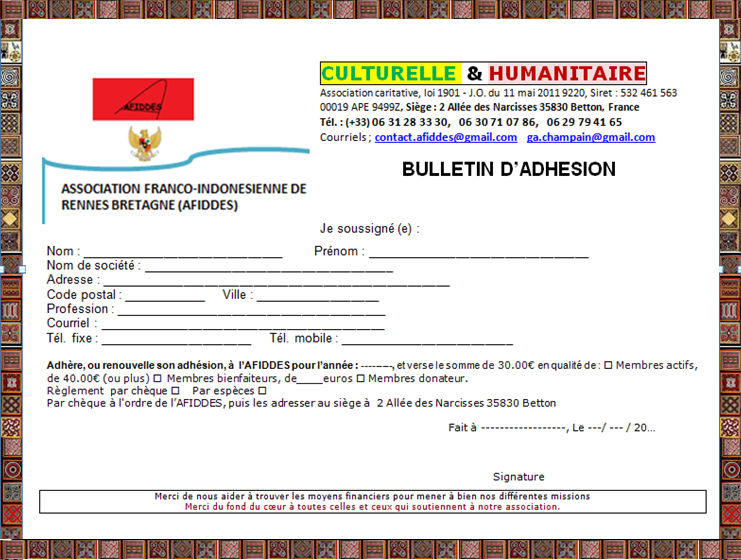 